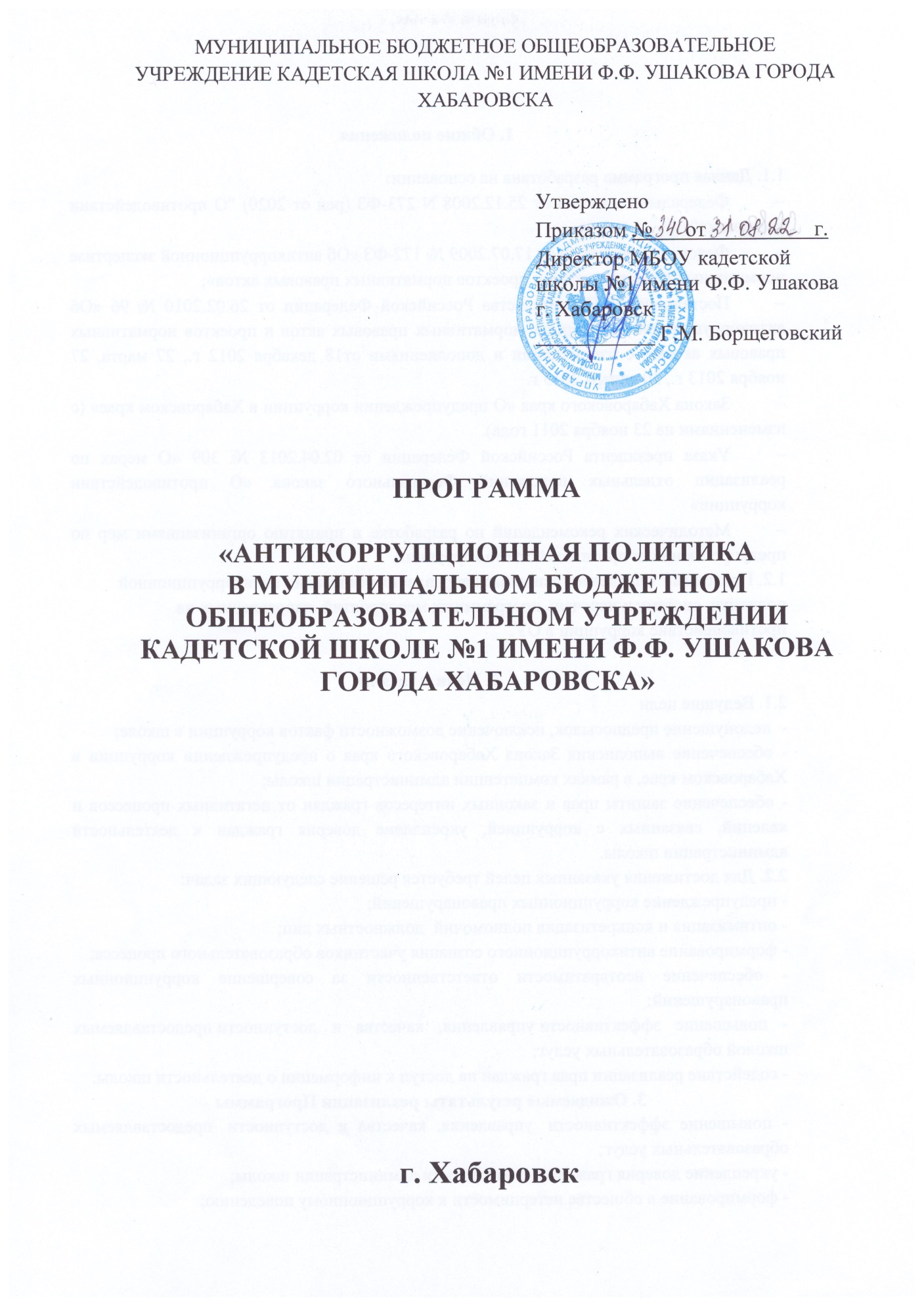 МУНИЦИПАЛЬНОЕ БЮДЖЕТНОЕ ОБЩЕОБРАЗОВАТЕЛЬНОЕ УЧРЕЖДЕНИЕ КАДЕТСКАЯ ШКОЛА №1 ИМЕНИ Ф.Ф. УШАКОВА ГОРОДА ХАБАРОВСКАПРОГРАММА«АНТИКОРРУПЦИОННАЯ ПОЛИТИКА В МУНИЦИПАЛЬНОМ БЮДЖЕТНОМ ОБЩЕОБРАЗОВАТЕЛЬНОМ УЧРЕЖДЕНИИ КАДЕТСКОЙ ШКОЛЕ №1 ИМЕНИ Ф.Ф. УШАКОВА ГОРОДА ХАБАРОВСКА»г. Хабаровск1. Общие положения1.1. Данная программа разработана на основании:Федерального закона от 25.12.2008 N 273-ФЗ (ред от 2020) "О противодействии коррупции";Федерального закона от 17.07.2009 № 172-ФЗ «Об антикоррупционной экспертизе нормативных правовых актов и проектов нормативных правовых актов»;Постановления Правительства Российской Федерации от 26.02.2010 № 96 «Об антикоррупционной экспертизе нормативных правовых актов и проектов нормативных правовых актов», с изменениями и дополнениями от18 декабря 2012 г., 27 марта, 27 ноября 2013 г., 30 января 2015 г.Закона Хабаровского края «О предупреждении коррупции в Хабаровском крае» (с изменениями на 23 ноября 2011 года).Указа президента Российской Федерации от 02.04.2013 № 309 «О мерах по реализации отдельных положений Федерального закона «О противодействии коррупции»Методических рекомендаций по разработке и принятию организациями мер по предупреждению и противодействию коррупции.1.2. Программа  определяет основные направления реализации антикоррупционной политики, систему и перечень программных мероприятий, направленных на противодействие коррупции в ОУ.2. Цели и задачи2.1. Ведущие цели-  недопущение предпосылок, исключение возможности фактов коррупции в школе;- обеспечение выполнения Закона Хабаровского края о предупреждении коррупции в Хабаровском крае, в рамках компетенции администрации школы;- обеспечение защиты прав и законных интересов граждан от негативных процессов и явлений, связанных с коррупцией, укрепление доверия граждан к деятельности администрации школы.2.2. Для достижения указанных целей требуется решение следующих задач:- предупреждение коррупционных правонарушений;- оптимизация и конкретизация полномочий  должностных лиц;- формирование антикоррупционного сознания участников образовательного процесса;- обеспечение неотвратимости ответственности за совершение коррупционных правонарушений;- повышение эффективности управления, качества и доступности предоставляемых школой образовательных услуг;- содействие реализации прав граждан на доступ к информации о деятельности школы.3. Ожидаемые результаты реализации Программы- повышение эффективности  управления, качества и доступности  предоставляемых образовательных услуг;- укрепление доверия граждан к деятельности администрации школы;- формирование в обществе нетерпимости к коррупционному поведению;ПЛАН МЕРОПРИЯТИЙпо предупреждению коррупции в муниципальном бюджетном общеобразовательном учреждении кадетской школе №1 имени Ф.Ф. Ушакова г. Хабаровска УтвержденоПриказом №      от                    г.Директор МБОУ кадетскойшколы №1 имени Ф.Ф. Ушаковаг. Хабаровск___________ Г.М. Борщеговский№ п/пМероприятияСрокИсполнители12341. Нормативное обеспечение противодействию коррупции1. Нормативное обеспечение противодействию коррупции1. Нормативное обеспечение противодействию коррупции1. Нормативное обеспечение противодействию коррупции1.1Формирование пакета документов, необходимых для организации работы по предупреждению коррупционных проявлений в учреждении:- положение о Комиссии по противодействию коррупции-утверждение Правил обмена деловыми подарками и знаками делового гостеприимства- разработка и утверждение этического кодекса работников организациипо мере необходимостиЗаместители директора по УВР, ВР, Заведующий хозяйством, Специалист по кадрам1.2Анализ и уточнение должностных обязанностей работников, исполнение которых в наибольшей мере подвержено риску коррупционных проявленийежегодноДиректор школы, зам. директора по УВР2. Создание эффективного контроля за распределением и расходованием денежных средств2. Создание эффективного контроля за распределением и расходованием денежных средств2. Создание эффективного контроля за распределением и расходованием денежных средств2. Создание эффективного контроля за распределением и расходованием денежных средств2.1.Усиление контроля за недопущением фактов неправомерного взимания денежных средств с родителей (законных представителей) в образовательной  организации.ПостоянноКомиссия по противодействию коррупции2.2Обеспечение и своевременное исполнение требований к финансовой отчетности.ПостоянноДиректор школы.Заведующий хозяйством2.3Ходатайствовать перед Учредителем о создании наблюдательного совета для контроля за финансово-хозяйственной деятельностью МБОУ кадетской школы №1 имени Ф.Ф. Ушакова г. ХабаровскаПо необходимостиДиректор школы2.4Соблюдение требований при проведении закупок товаров, работ и услуг для нужд образовательного учреждения по заключению договоров с контрагентами в соответствии с  Федеральным законом от 18 июля 2011 г. N 223-ФЗ
"О закупках товаров, работ, услуг отдельными видами юридических лиц".ПостоянноДиректор школы2.5Отчет руководителя о целевом использовании всех уровней бюджета и внебюджетных средств школы (размещение на сайтах)1 раз в годДиректор школы2.6Оформление информационного стенда в школе  с информацией о предоставляемых услугахЕжегодносентябрьЗаместитель директора3. Повышение эффективности деятельности школы по противодействию коррупции3. Повышение эффективности деятельности школы по противодействию коррупции3. Повышение эффективности деятельности школы по противодействию коррупции3. Повышение эффективности деятельности школы по противодействию коррупции3.1Принятие мер, направленных на решение вопросов, касающихся борьбы с коррупцией, по результатам проверок школыпо мере поступленияДиректор школыКомиссия по противодействию коррупции3.2Проведение совещаний с работниками образовательного учреждения с приглашением сотрудников правоохранительных органов по вопросу противодействия коррупции в сфере образования.Ежегоднопо плануКомиссия по противодействию коррупции3.3Усиление контроля за ведением документов строгой отчетности в образовательной организации:- выявление нарушений инструкций и указаний по ведению классных журналов, книг учета и бланков выдачи аттестатов соответствующего уровня образования; -выявление недостаточного количества и низкого качества локальных актов, регламентирующих итоговую и промежуточную аттестацию обучающихся.Принятие дисциплинарных взысканий к лицам, допустившим нарушения.в течение годаДиректор школыКомиссия по противодействию коррупции3.4Осуществление контроля за организацией и проведением ЕГЭмай – июньежегодноДиректор школыКомиссия по противодействию коррупции3.5Осуществление контроля за получением, учетом, хранением, заполнением и порядком выдачи документов государственного образца об основном общем образовании и о среднем общем образованииИюньежегодноДиректор школыКомиссия по противодействию коррупции3.6Усиление персональной ответственности администрации и педагогических работников за неправомерно принятые решения в рамках служебных полномочий и за другие проявления бюрократизма.постоянноКомиссия по противодействию коррупции3.7Организация контроля за соблюдением педагогическими работниками школы кодекса этики учителя По необходимостиКомиссия по противодействию коррупции3.8Разработка и реализация мероприятий, направленных на формирование нетерпимого отношения к проявлениям коррупции со стороны работников школыодин раз в годКомиссия по противодействию коррупции3.9Проведение родительских собраний с приглашением представителей правоохранительных органов по графикуКомиссия по противодействию коррупции3.10Включение программ антикоррупционного просвещения и воспитания в учебный план 9-11 классыЕжегодносентябрьЗам.директора по УВР3.11Оформление информационных стендов антикоррупционной направленности с обязательным указанием телефонов «горячей линии»ежегодно сентябрьЗам.директора по ВРСпециалист по кадрам4.Обеспечение антикоррупционного просвещения с использованием интернет ресурсов4.Обеспечение антикоррупционного просвещения с использованием интернет ресурсов4.Обеспечение антикоррупционного просвещения с использованием интернет ресурсов4.Обеспечение антикоррупционного просвещения с использованием интернет ресурсов4.1.Обеспечение функционирования сайта школы в соответствии с Федеральным законом от 09.02.2009 № 8-ФЗ "Об обеспечении доступа к информации о деятельности государственных органов и органов местного самоуправления" для размещения на нем информации о деятельности ОУ, правил приема в школу, публичного доклада директора школыв течение годаЗаместитель директора по ВР, УВР4.2.Размещение на сайте школы информации об антикоррупционных мероприятиях и нормативной базы в сфере противодействия коррупции.в течение годаЗаместитель директора по ВР, УВР5. Совершенствование работы с кадрами   по профилактике коррупционных и других правонарушений5. Совершенствование работы с кадрами   по профилактике коррупционных и других правонарушений5. Совершенствование работы с кадрами   по профилактике коррупционных и других правонарушений5. Совершенствование работы с кадрами   по профилактике коррупционных и других правонарушений5.1.Анализ деятельности сотрудников школы, на которых возложены обязанности по профилактике коррупционных и иных правонарушений.МайежегодноКомиссия по противодействию коррупции5.2.Подготовка методических рекомендаций по вопросам организации противодействия коррупции. в течение годаКомиссия по противодействию коррупции5.3.Проведение совещаний   по противодействию коррупции. по мере необходимостиДиректор школы5.4.Организация занятий по изучению педагогическими работниками школы законодательства РФ о противодействии коррупции.по мере поступления документовДиректор школыКомиссия по противодействию коррупции6.  Периодическое исследование (мониторинг) уровня коррупции и эффективности мер, принимаемых по ее предупреждению и по борьбе с ней в школе6.  Периодическое исследование (мониторинг) уровня коррупции и эффективности мер, принимаемых по ее предупреждению и по борьбе с ней в школе6.  Периодическое исследование (мониторинг) уровня коррупции и эффективности мер, принимаемых по ее предупреждению и по борьбе с ней в школе6.  Периодическое исследование (мониторинг) уровня коррупции и эффективности мер, принимаемых по ее предупреждению и по борьбе с ней в школе6.1.Обобщение практики рассмотрения жалоб и обращений родителей (законных представителей) обучающихся, касающихся действий (бездействия) педагогических работников, связанных с коррупцией, и принятие мер по повышению результативности и эффективности работы с указанными обращениями.ЕжегодноКомиссия по противодействию коррупции6.2.Анализ заявлений, обращений родителей (законных представителей) обучающихся на предмет наличия в них информации о фактах коррупции.  по мере поступленияКомиссия по противодействию коррупции6.3Содействие родительской общественности по вопросам участия в учебно-воспитательном процессе в установленном законодательстве порядке.в течение годаУправляющий совет6.4Организация проведения анкетирования родителей обучающихся школы по вопросам противодействия коррупции. 1 раз в годКомиссия по противодействию коррупции7. Взаимодействие с правоохранительными органами7. Взаимодействие с правоохранительными органами7. Взаимодействие с правоохранительными органами7. Взаимодействие с правоохранительными органами7.1.Оказание содействия правоохранительным органам в проведении проверок информации по коррупционным правонарушениям в школепо мере необходимостиКомиссия по противодействию коррупцииЗаместитель директора по ВР, УВР